Pages 235 - 237 « A la sortie de la prison […] elle commença à pleurer. »Élise se sent vide en sortant de la prison. Elle entre dans la clinique et le vétérinaire la mène au chat mourant. A l’appel d’Élise, le chat se réanime. Élise comprend que le chat l'espérait. Touchée, Élise pleure enfin.Mise en route (5 min)Préparer à l’avance des petits papiers vierges.Distribuer les petits papiers (un chacun(e).Consigne élèves : Si je vous dis ’Animal de compagnie’, quelles émotions, sentiments et sensations cela vous évoque-t-il ? Inscrivez cela sur votre papier.Remarque : préciser que cela est anonyme : ne pas inscrire les noms sur les papiers.Ramasser les petits papiers dans un sac, puis faire piocher un papier au hasard à chaque élève, qui le lira à voix haute à la classe.Inscrire les réponses au fur et à mesure au tableau.Activité 1 – Hypothèses chronologiques (10 minutes)Préparation préalable : imprimer et découper les étiquettes d’actions. cf. Annexe 1Répartir les apprenants en binômes. Distribuer les étiquettes d’action. Consigne apprenants : Remettez les actions dans l’ordre chronologique qui vous paraît logique.Correction sur la fiche apprenant : Élise parle doucement au chat qui réagit.Élise rentre dans la clinique vétérinaire sans conviction. En sortant de la prison, Élise se sent vide.Élise pleure contre le chat.Élise n’est pas touchée par la nouvelle de l’état du chat.Élise se laisse guider sans réaction jusqu’au chat.Élise est secouée par le contact du chat contre elle.Correction :   1 : c       2 : b        3 : e           4 : f          5 : a         6 : g         7 : dRemarque : la correction peut se faire après l’activité lecture (activité 2).Activité 2 – Lecture (25 minutes)Lecture à voix haute de l’extrait, par l’enseignant ou les élèves.Possibilité de répartir la lecture ainsi : un(e) élève pour la narration, un(e) élève pour Élise, un(e) élève pour le vétérinaire.Activité 3 – Vocabulaire (10 minutes)Répartir les apprenants en binômes.
Consigne élèves :  Faites correspondre les mots ou expressions avec leurs définitions.Remarque : leur signaler de faire attention à la nature et à la forme des mots.Correction :   A : 2        B : 5        C : 3	D : 7	E : 1	F : 4	G : 8	H : 9	I : 6	J : 10Activité 4 – Compréhension - Interprétation (15 minutes)Répartir la classe en 4 groupes. Poser une de ces questions par groupe : Comment Élise se sent-elle au début de l’extrait ? Pourquoi ? Quel est l’état du chat au début de l’extrait ? Pourquoi ? Comment Élise se sent-elle à la fin de l’extrait ? Pourquoi ? Quel est l’état du chat à la fin de l’extrait ? Pourquoi ? Attention ! Il est important de faire la mise en commun dans l’ordre des questions indiqué ci-dessus, et d’inscrire les réponses au tableau, afin de bien mettre en valeur le parallèle entre Élise et le chat.Pistes de correction : Élise se sent vide, comme une somnambule, indifférente. Elle est vidée de son énergie par la violence de ce qu’elle a vécu à la prison.Le chat est mourant, il ne réagit plus, et se laisse mourir. Accident de voiture, et n’a pas de raison de vivre.Élise est touchée, émue, bouleversée, elle pleure enfin. Parce que le chat est vivant.Le chat va mieux, recommence à bouger, est capable de ronronner. Il “ressuscite”. Parce que Élise est venue le voir.Demander à la classe s’ils remarquent quelque chose quant à leurs réponses.

Piste de correction : Élise et le chat connaissent tous deux une évolution positive dans l’extrait, parallèle entre leurs états et améliorations, ils se “sauvent” mutuellement.Activité 5 – Vrai ou FauxRetour des élèves à leur bureau : activité individuelle.Consigne élèves : Répondez à ces affirmations par vrai ou faux. Justifiez votre réponse par une citation du texte.Activité 6 - Expression orale – Imaginer et jouer (préparation 10 minutes - présentation 2-3 minutes par groupe)Répartir les apprenants en binômes.Consigne apprenants : Supposons que le chat sache parler. Imaginez la conversation entre Élise et le chat pendant cet extrait. Un de vous jouera le chat, l’autre jouera Élise.Portfolio Section A : Extended writing (Narrative) / Rédaction narrativeConsigne apprenants : Racontez un souvenir fort (réel ou fictif) au contact d’un animal. (300-350 mots)Fiche réalisée par :Léa BENABDELGHAFFAR, University of StellenboschChristine NUTTER, Parel Vallei, Somerset West 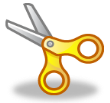 La vengeance du pardon, Éric-Emmanuel SCHMITTFICHE ENSEIGNANTNiveau A2/B1Partie n°14 – Méou ?Partie n°14 – Méou ?Objectifs principaux de la fiche Comprendre le lien particulier entre Élise et le chat, et le parallèle entre ces deux protagonistes.Objectifs linguistiquesVocabulaire du sentiment, de l’émotionActivités pour le portfolioRédaction narrative - 300-350 motsgarder la bouche cousue    A∙∙1 inquiet machinalement B∙∙2 ne pas parler vacanteC∙∙3 qui est inoccupée sans ressortD∙∙4 qui est mousoucieuxE∙∙5 sans y réfléchirramolliF∙∙6 brutalisersecouéeG∙∙7 sans énergieferventeH∙∙8 émuerudoyerI∙∙9 intense, puissantedouillet J∙∙10 confortable, agréableVraiFaux1. Avant la visite d’Élise, le chat luttait pour survivre.Justification : « Il stagne, il ne réagit plus. Quant à boire ou s’alimenter, impossible de l’y contraindre.” »X2.  Le chat ne réagit pas à l’appel de son nom par Élise.                                                                                                                                                                                                                                                                                                                                                                                                                                                                                                                                                                                                                                                                                                                                                                                                                                                                                                                                                                                                                                                                                                                                                                                                                                                                                                                                                                                                                                                                                                                                                                                                                                                                       Justification : « Les deux oreilles se dressèrent. »X3.  Élise réagit vivement à l’annonce de la mort prochaine du chat .                                                                                                                                                                                                                                                                                                                                                                                                                                                                                                                                                                                                                                                                                                                                                                                                                                                                                                                                                                                                                                                                                                                                                                                                                                                                                                                                                                                                                                                                                                                                                                                                                                               Justification : « Élise ne répondit pas. » « Quelle importance ?» songea-t-elle ? » ET/OU « Élise approuva de la tête imperméable. Rien ne troublait son apathie. »X4.  Élise ressent à nouveau des émotions grâce au contact du chat.                                                                                                                                                                                                                                                                                                                                                                                                                                                                                                                                                                                                                                                                                                                                                                                                                                                                                                                                                                                                                                                                                                                                                                                                                                                                                                                                                                                                                                                                                                                                                                                                                                               Justification : « Élise, secouée, gagnée par la fervente tendresse qu’elle serrait entre ses paumes, [...], elle commença à pleurer. »XANNEXE 1 - Étiquettes actionsÉlise parle doucement au chat qui réagit.Élise rentre dans la clinique vétérinaire sans conviction. En sortant de la prison, Élise se sent vide.Élise pleure contre le chat.Élise n’est pas touchée par la nouvelle de l’état du chat.Élise se laisse guider sans réaction jusqu’au chat.Élise est secouée par le contact du chat contre elle.